Задание № 5 для категорий А и Б (анализ мелодии)Участникам будет предложенПЛАН  ЦЕЛОСТНОГО  АНАЛИЗА  МЕЛОДИИМелодия будет исполнена с сопровождением 2 раза; второй раз – через 15 минут от начала выполнения заданияПРИМЕР: Бетховен. Соната № 1 f-moll, ор.2 № 1, 2 часть, Adagio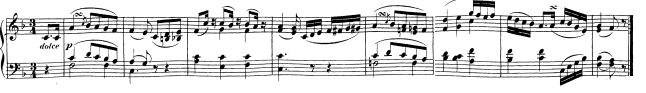 ЛИСТ  ЗАДАНИЯ  № 5(образец)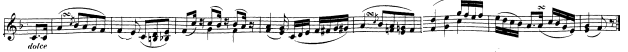 ОПРЕДЕЛИТЬ ХАРАКТЕР МУЗЫКИ В ЭПИТЕТАХ (не менее трех эпитетов): ______________________________________________________________________________________________________________________ЖАНР ФРАГМЕНТА: ________________________________________СТРОЕНИЕ МЕЛОДИИ:1) Количество фраз (фразы отметить лигами в нотном тексте): ____________2) Буквами обозначить фразы, учитывая их сходство и различие (например, аа, аа1, ав и т.п.): ___________________________________________________ОСОБЕННОСТИ  МЕЛОДИЧЕСКОГО  ДВИЖЕНИЯ (подчеркнуть с указанием тактов):1) Поступенное ____________________________________________________2) Волнообразное ___________________________________________________3) Скачок с последующим заполнением ________________________________4) Характерные мелодические обороты:Движение по звукам аккордов: ________________________Опевания: __________________________________________Секвенции: _________________________________________Движение по тетрахордам: __________________________ТОНАЛЬНОСТЬ: ____________________________________________ОСОБЕННОСТИ ЛАДА: 1) Натуральный, гармонический или мелодический вид (нужное подчеркнуть);2) Наличие ладовой переменности (указать такты): ______________________РАЗМЕР: ____________________________________________________ОСОБЕННОСТИ РИТМА (нужное подчеркнуть с указанием тактов):1) Ритмический рисунок, определяющий жанр мелодии: ____________________________________________________________________________________2) Пунктирный ритм: _______________________________________________3) Затакт: _________________________________________________________4) Синкопы: _______________________________________________________5) Триоли: _________________________________________________________ТЕМП (итальянское обозначение темпа и его перевод):__________________________________________________________________КУЛЬМИНАЦИЯ (указать такт): _______________________________СРЕДСТВА ВЫПОЛНЕНИЯ КУЛЬМИНАЦИИ (подчеркнуть, нужное уточнить):1) Динамика: _______________________________________________________2) Самый высокий звук: _____________________________________________3) Ритмические особенности: _________________________________________4) Другое: _____________________________________________________________________________________________________________________________________________________________________________________________